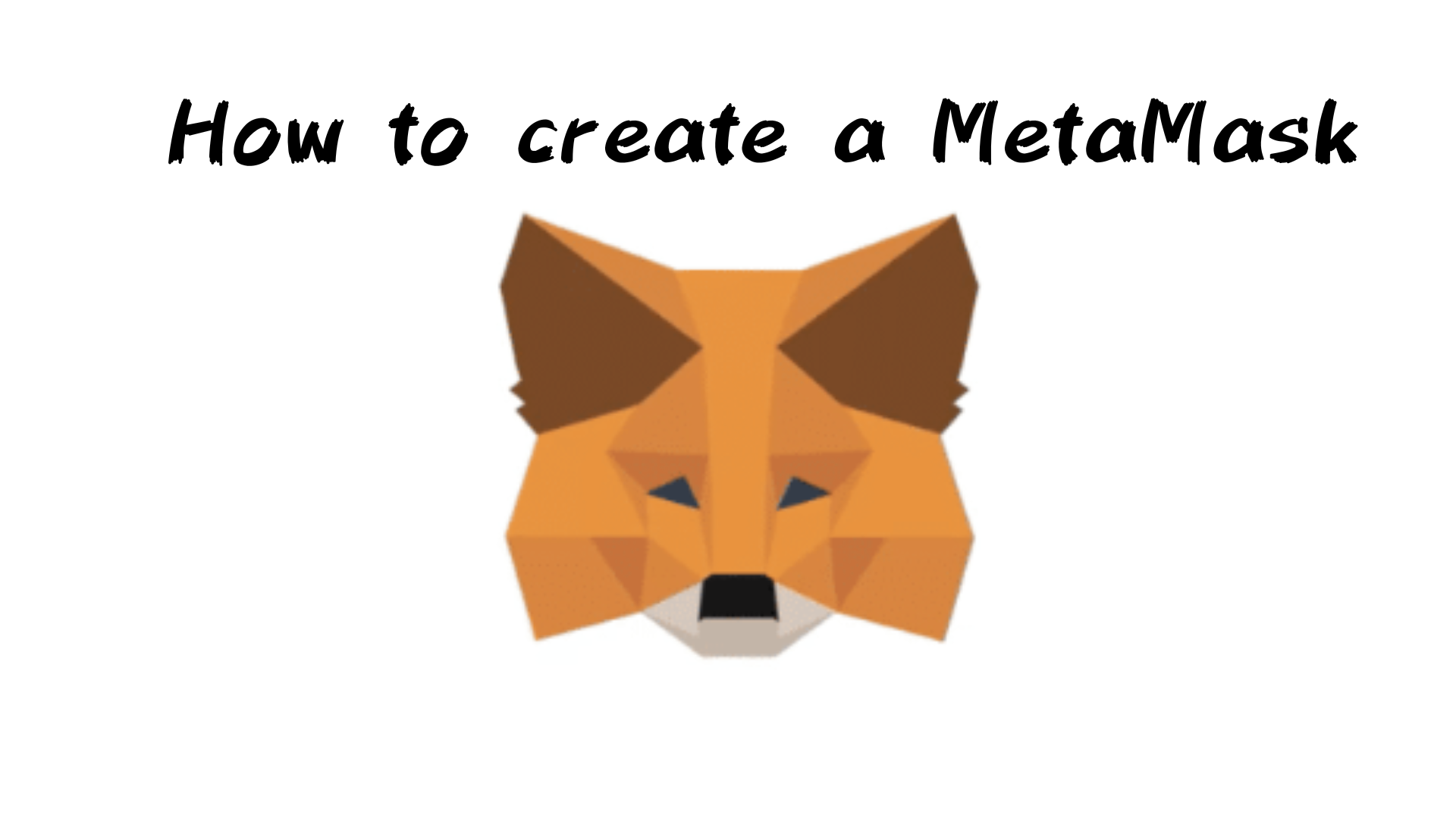 نحوه ساخت metamaskدر این مقاله "روش ایجاد ماسک های متا" را معرفی خواهیم کرد.با خواندن مقاله می توانید به راحتی یک metamask ایجاد کنید.می توانید این مقاله را در 5 دقیقه بخوانید!metamask چیست؟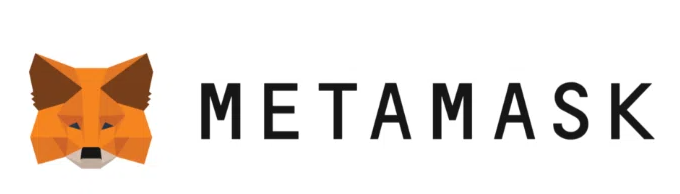 Metamask تصویری مانند "کیف پول دیجیتال" است. با این کیف پول ، می توانید با خیال راحت از پول دیجیتال و موارد خاص استفاده کنید.این توسط بسیاری از کاربران پشتیبانی می شود و می تواند با خیال راحت و کارآمد به عنوان یک نقطه دسترسی برای دارایی های دیجیتال مورد استفاده قرار گیرد.[تلفن هوشمند] روش ایجاد metamask① برنامه "metamask" را بارگیری کنید② روی "شروع" ضربه بزنید③ روی "ایجاد یک کیف پول جدید" ضربه بزنید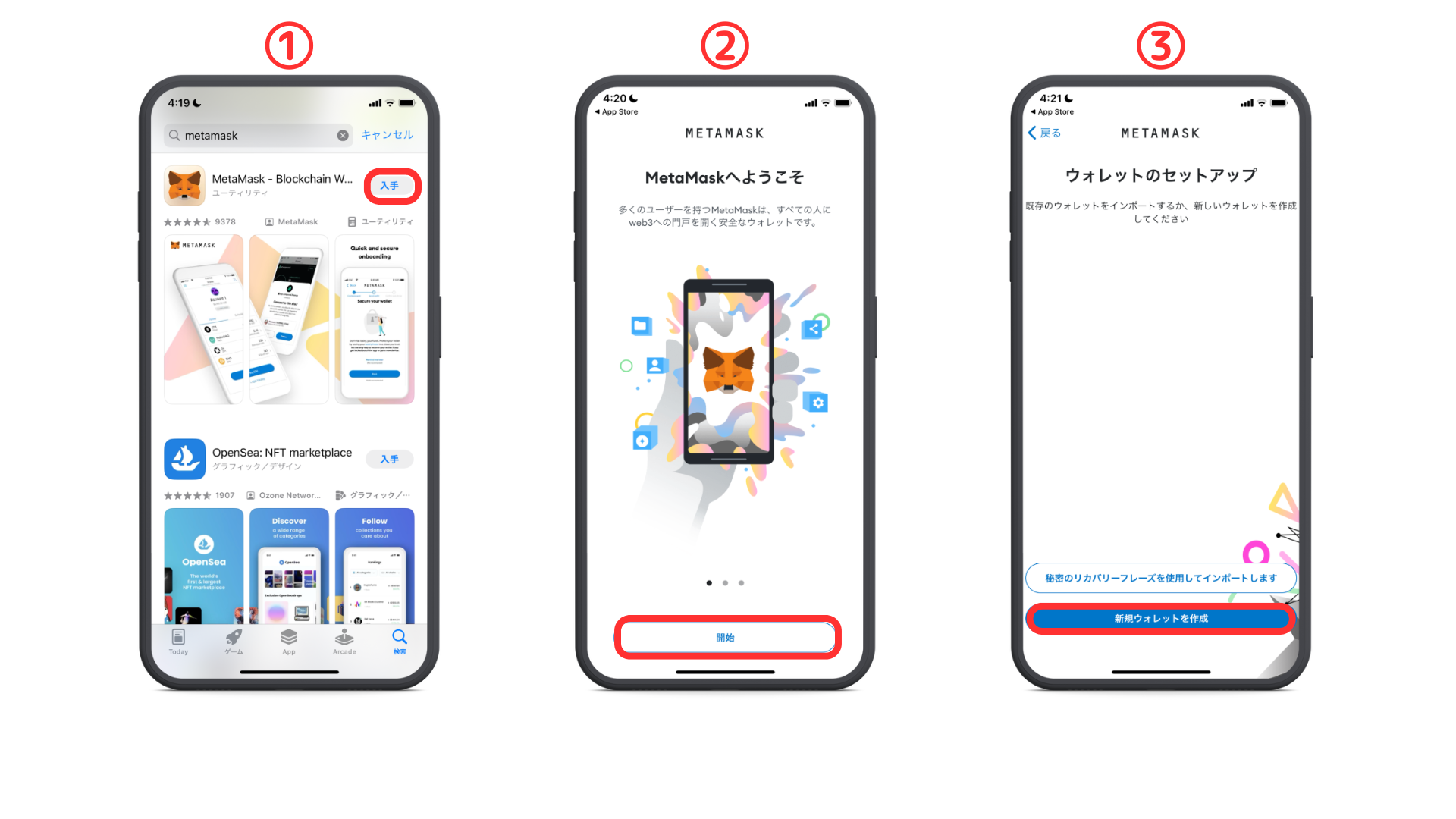 contents مطالب را بررسی کنید و روی "من موافقم" ضربه بزنید⑤ شرایط را بررسی کنید و روی "موافق" ضربه بزنید⑥ رمز عبور را وارد کرده و روی "ایجاد رمز عبور" ضربه بزنید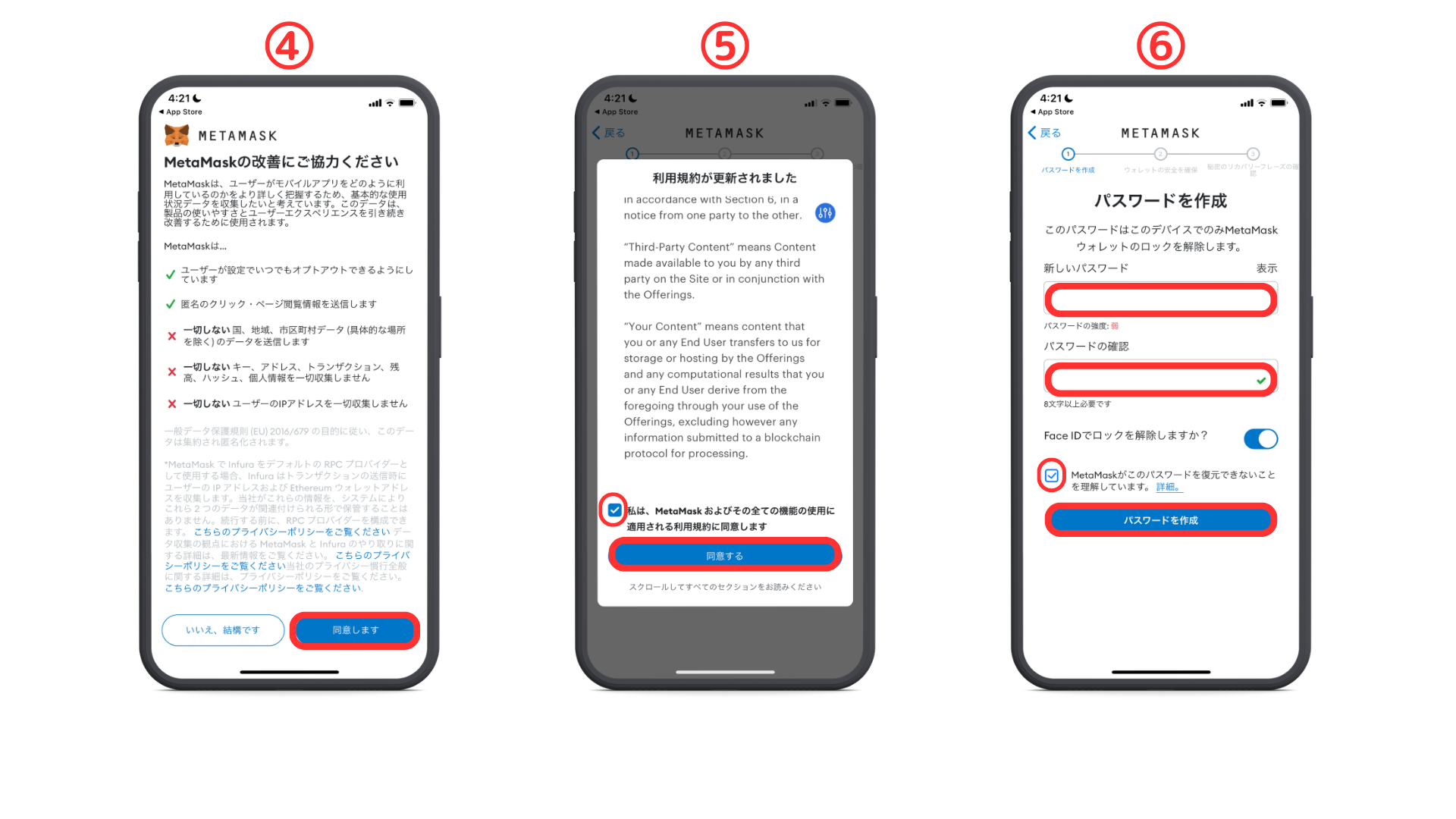 ⑦ روی "شروع" ضربه بزنید⑧ روی "شروع" ضربه بزنید⑨ رمز عبور را وارد کرده و روی "تأیید" ضربه بزنید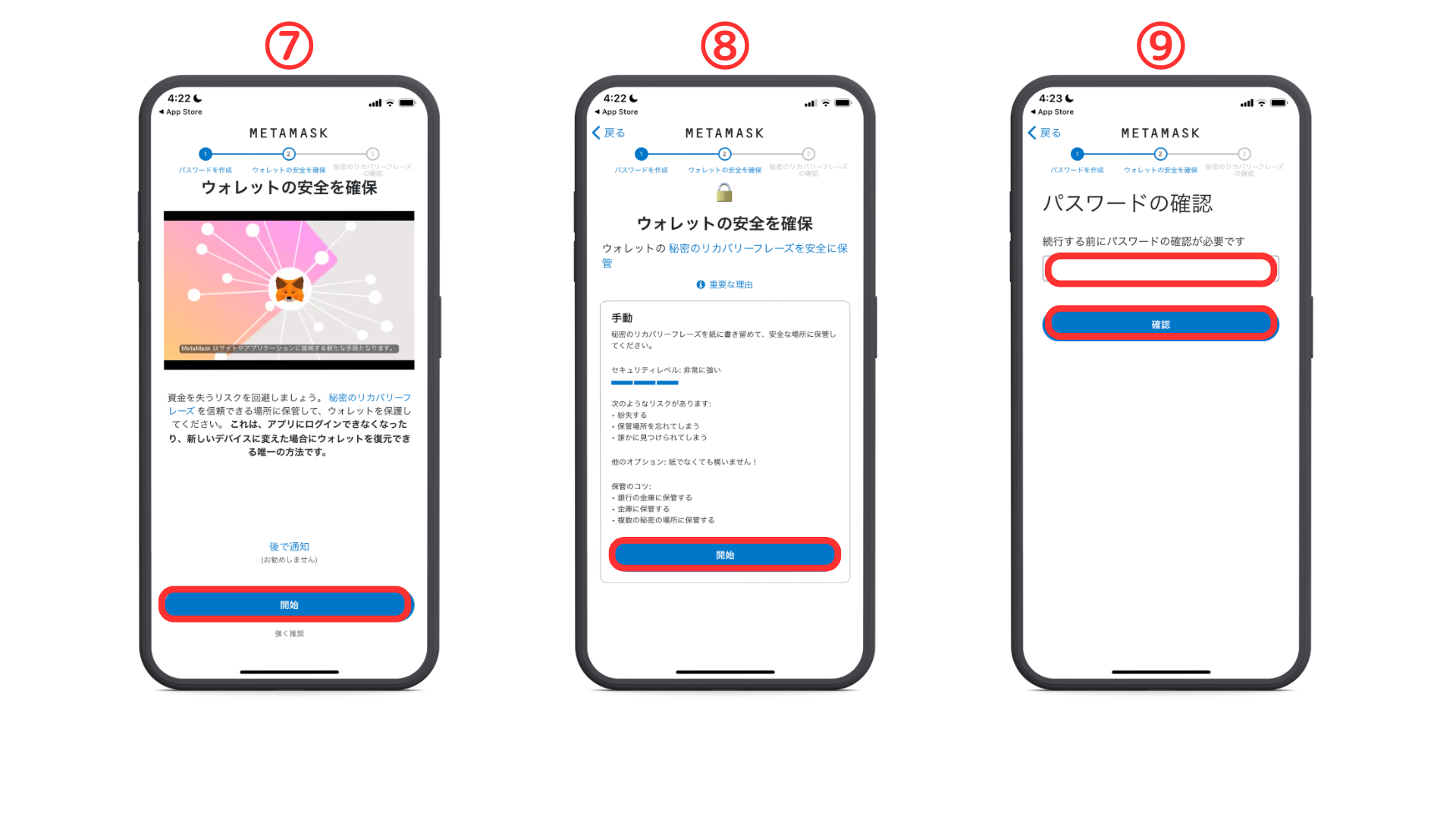 ⑩ برای نمایش یک عبارت بازیابی مخفی روی "نمایشگر" ضربه بزنید※مهمشما هرگز نباید در مورد عبارت بازیابی مخفی به کسی بگویید.به ترتیب از کلمات نمایش داده شده یادداشت کنید و آنها را در مکانی امن نگه دارید.⑪ یک عبارت بازیابی مخفی را به ترتیب انتخاب کنید. ایجاد کیف پول کامل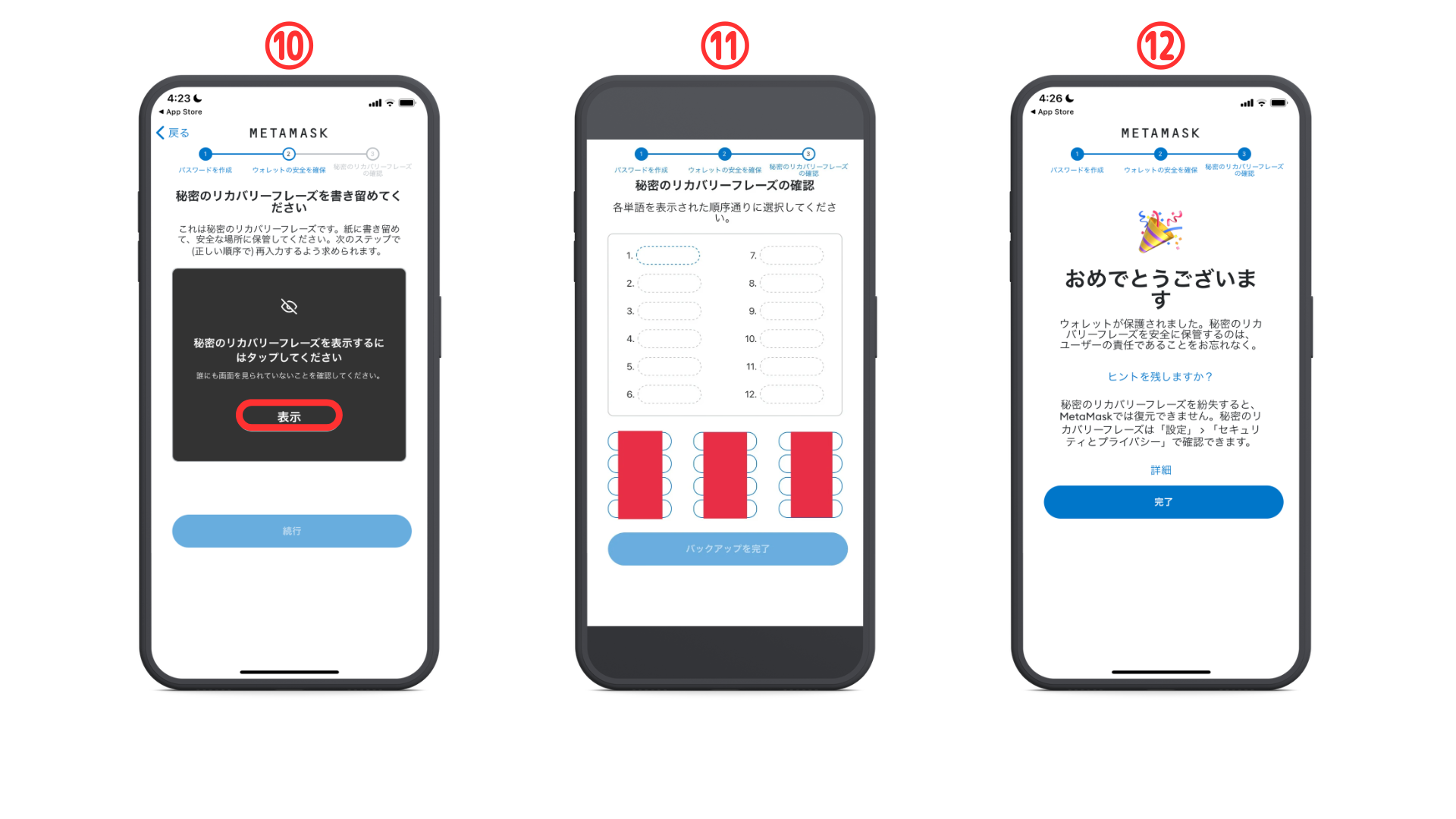 [PC] روش ایجاد Metamaskابتدا بیایید به وب سایت رسمی Metamask برویم.metamask جعلی است ، بنابراین حتما آن را از URL صحیح بارگیری کنید (پیوند URL فوق ایمن است)① "بارگیری" را در پایین سمت چپ صفحه کلیک کنید② روی "دریافت" کلیک کنید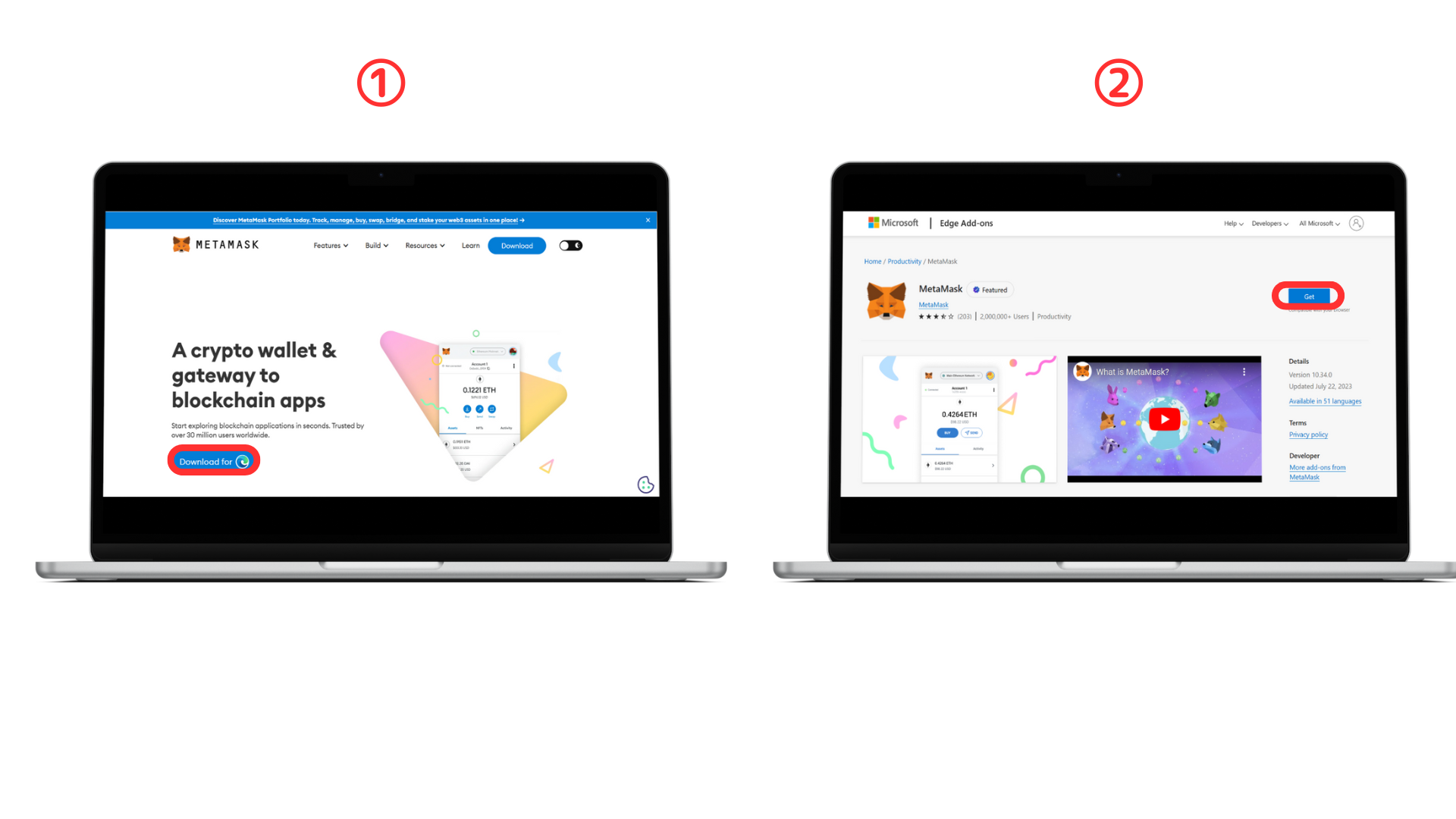 ③ روی "افزودن پسوند" کلیک کنید④ شرایط استفاده را بررسی کنید و کادر انتخاب را بررسی کنید.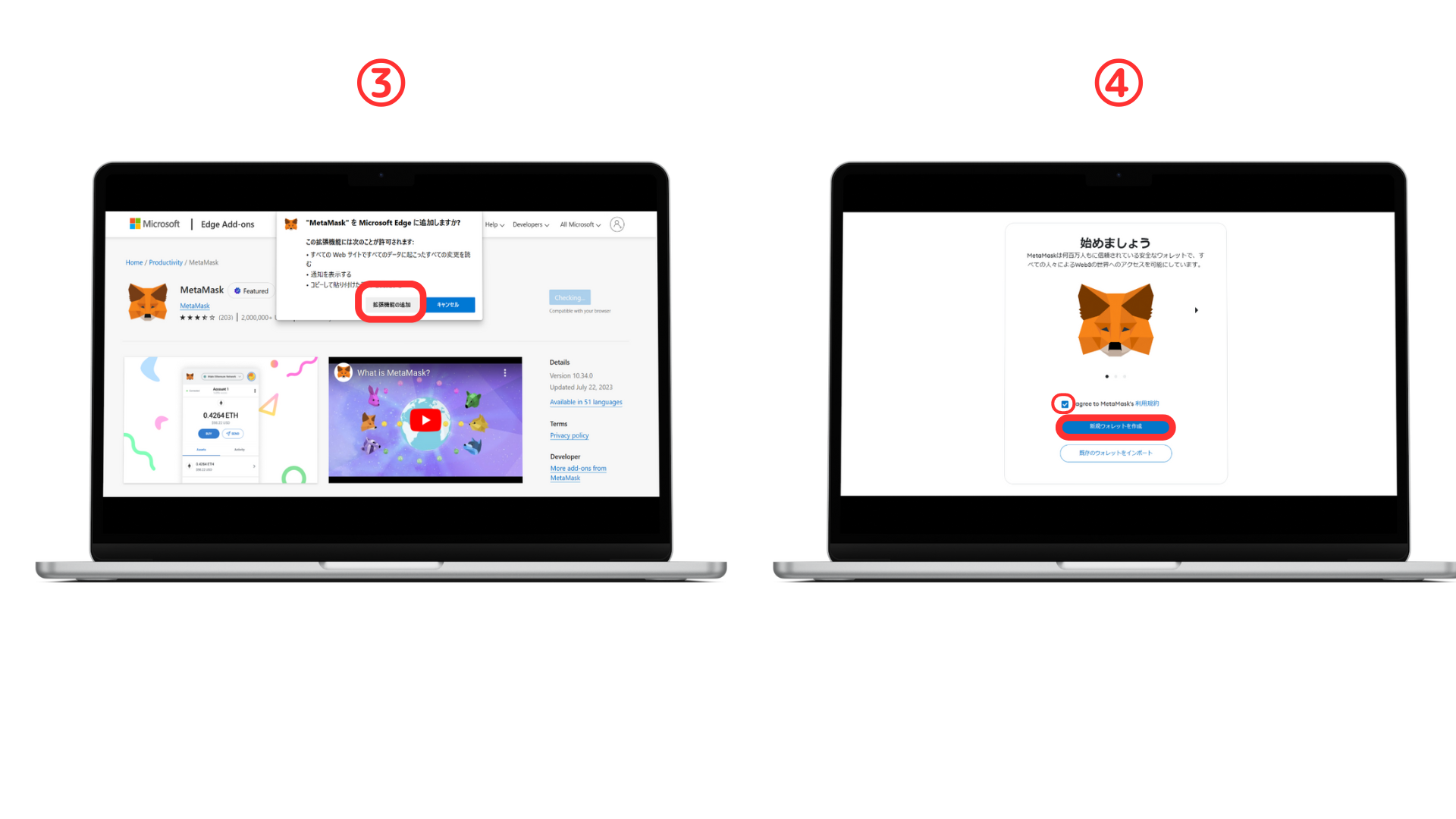 contents مطالب را بررسی کنید و روی "موافقم" کلیک کنید⑥ رمز عبور را وارد کرده و روی "ایجاد یک کیف پول جدید" کلیک کنید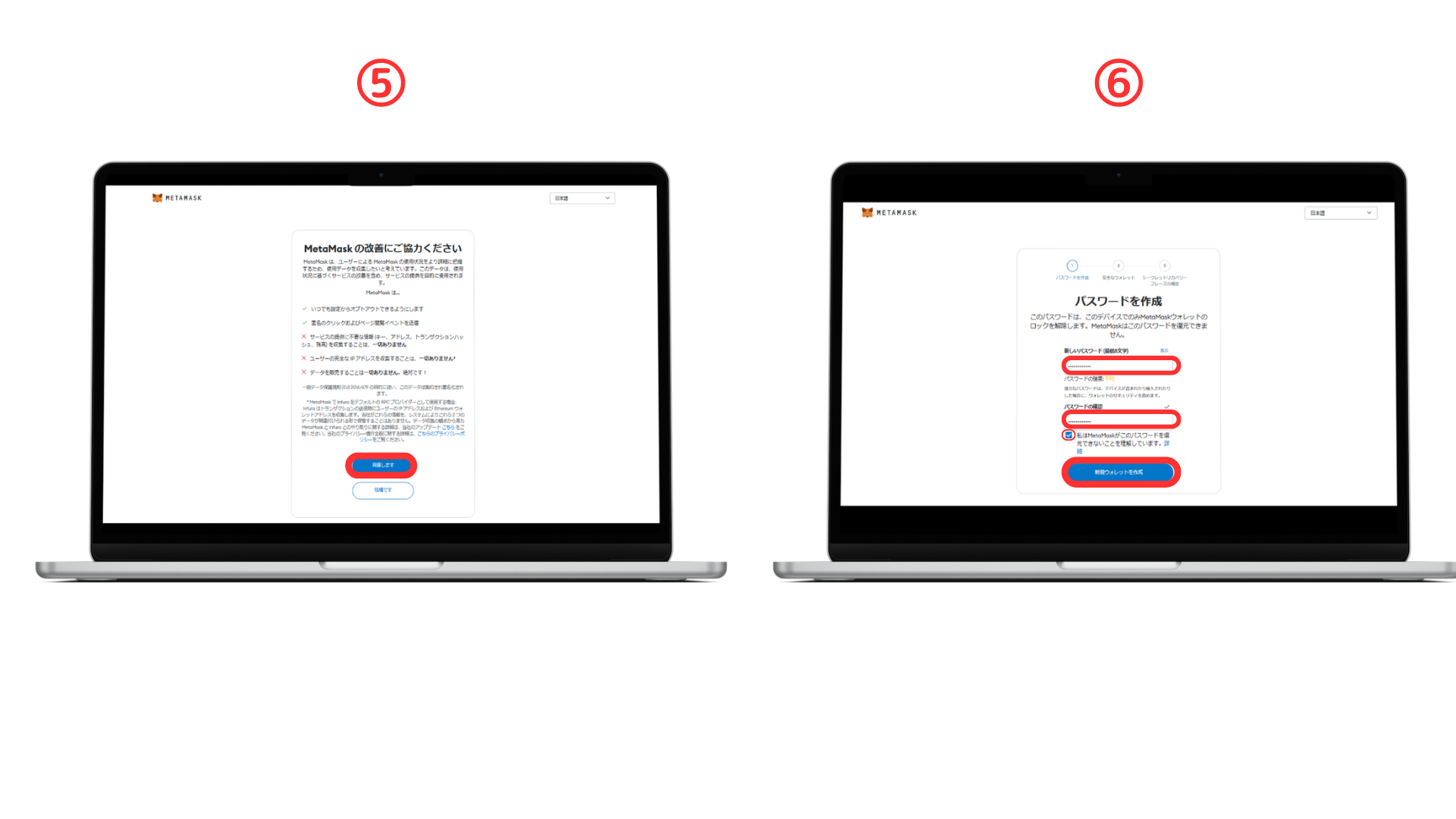 روی "اطمینان از ایمنی کیف پول" کلیک کنید⑧ روی "انتشار عبارت بازیابی مخفی" کلیک کنید※مهمشما هرگز نباید در مورد عبارت بازیابی مخفی به کسی بگویید.به ترتیب از کلمات نمایش داده شده یادداشت کنید و آنها را در مکانی امن نگه دارید.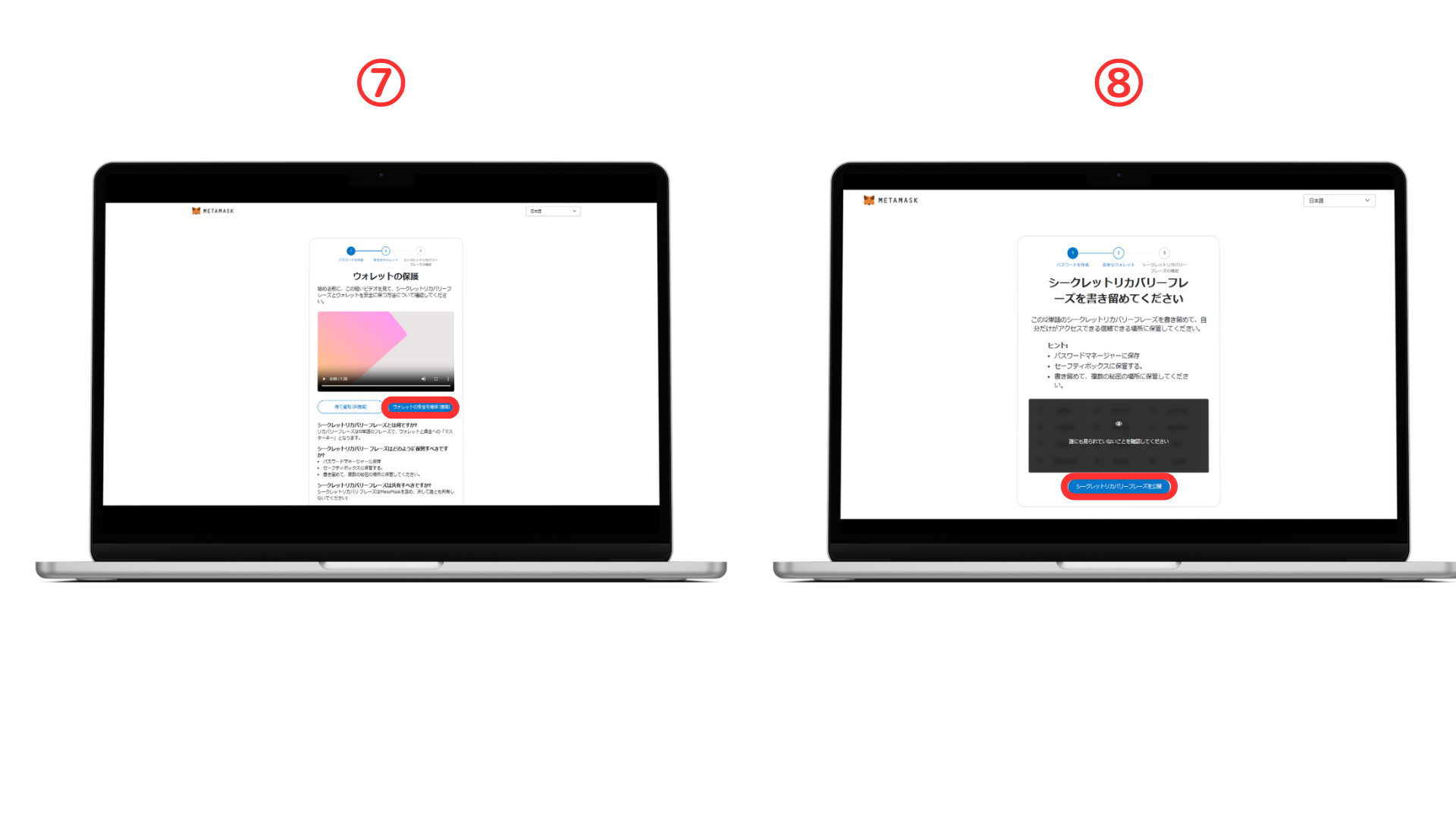 یک عبارت بازیابی مخفی وارد کنیدreation ایجاد کیف پول تکمیل شده است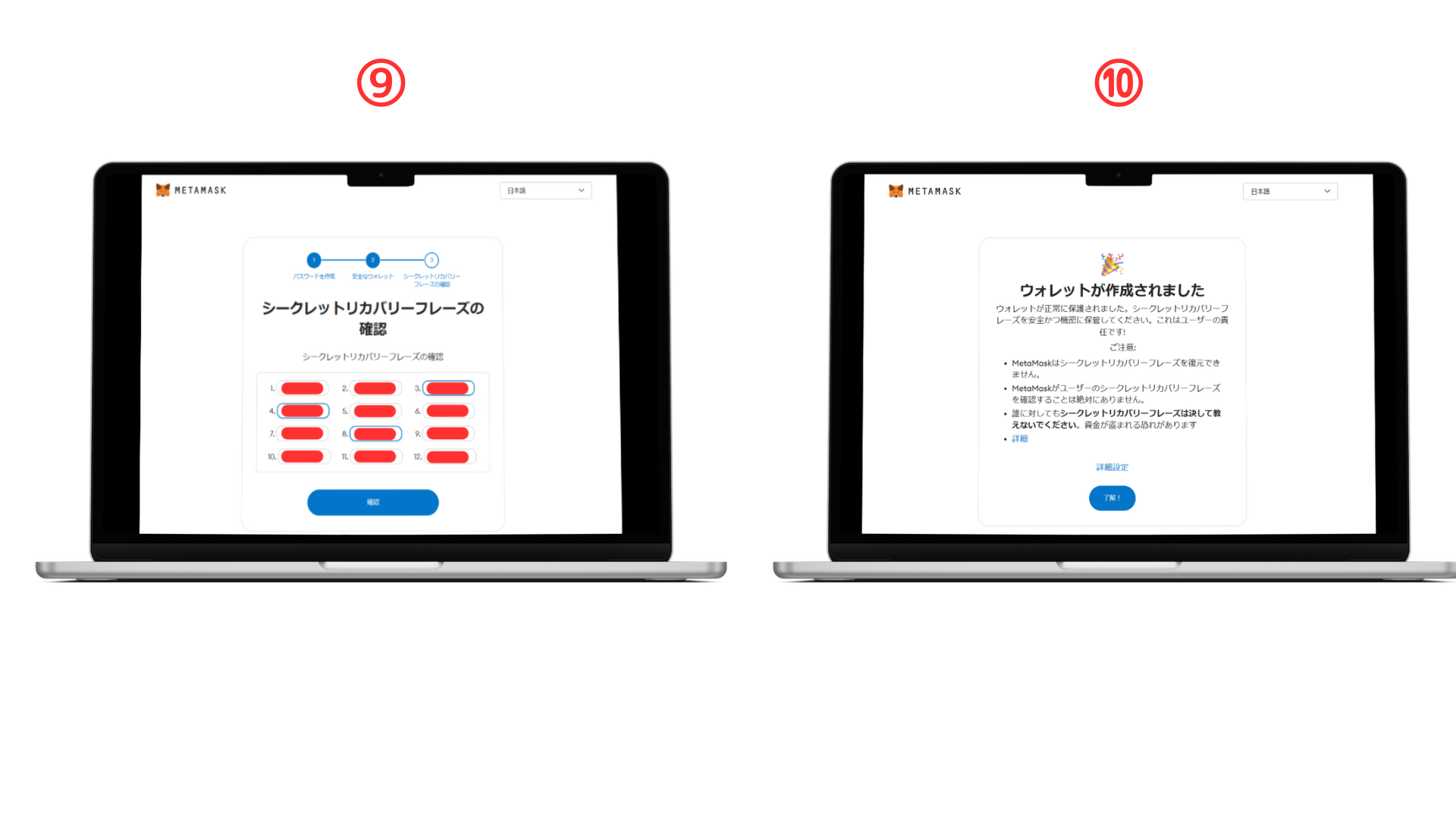 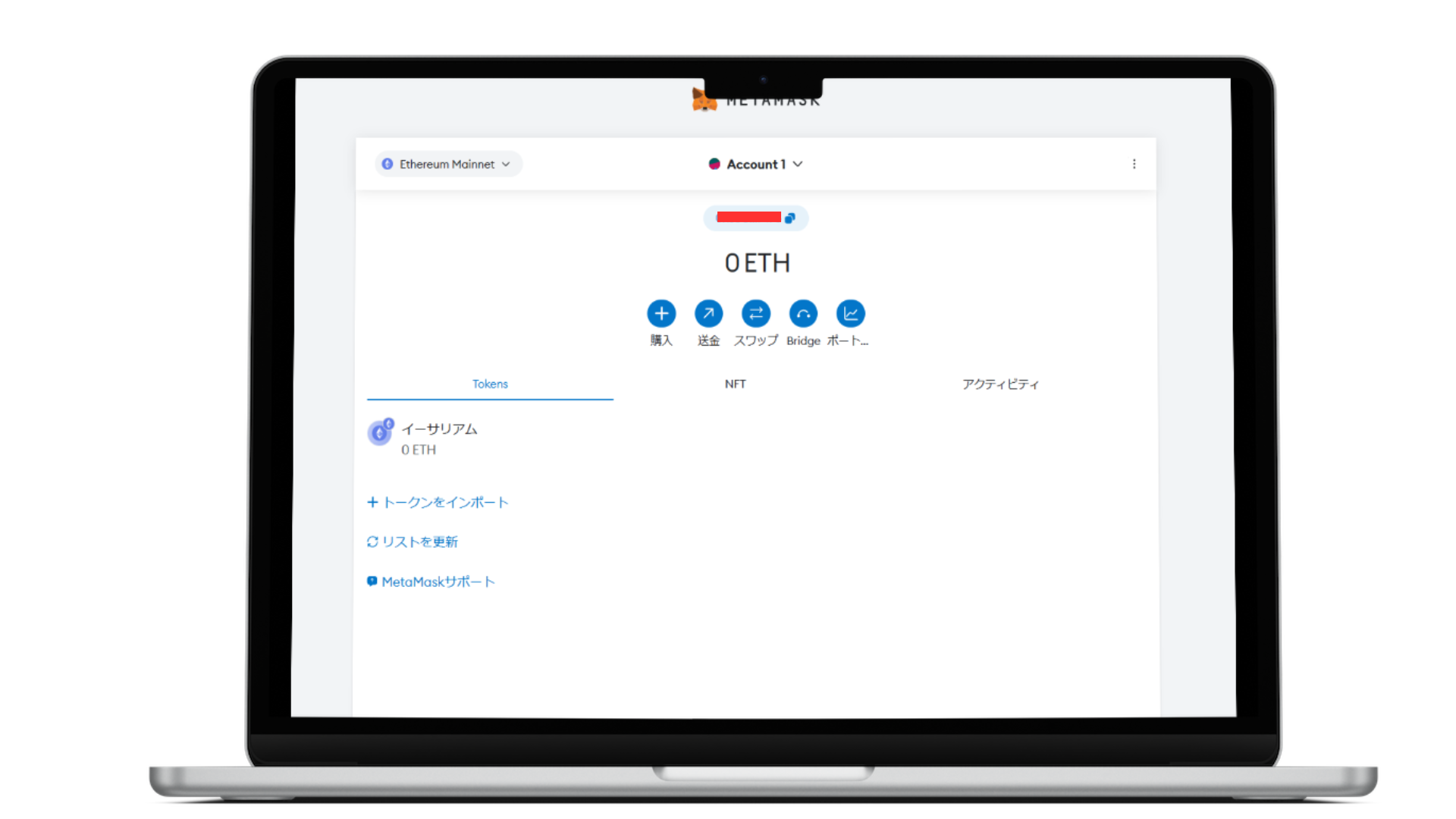 اقدامات احتیاطی هنگام ایجاد یک metamaskبا استفاده از یک متاموس ، می توانید به راحتی دارایی های دیجیتالی را مدیریت و تجارت کنید. با این حال ، در حالی که از راحتی آن لذت می برید ، نکاتی وجود دارد که باید به آنها توجه داشته باشید.ذخیره عبارت بازیابی مخفیهمانطور که بارها در توضیحات ذکر کردم تاکنون ، ذخیره عبارات بازیابی مخفی بسیار مهم است.از دست دادن این امر باعث می شود شما نتوانید به کیف پول دسترسی پیدا کنید و دارایی های خود را از دست دهید.همچنین ، با شناخته شدن به دیگران ، خطر دسترسی غیرمجاز وجود دارد ، بنابراین حتماً سعی کنید آن را به دیگران نشت نکنید. (Skusho ng است)استفاده از وب سایت و برنامه رسمیسایت ها و برنامه های جعلی زیادی در اینترنت وجود دارد.هنگام بارگیری و نصب ماسک متا ، حتما از سایت رسمی یا فروشگاه برنامه استفاده کنید.خلاصهدر اینجا خلاصه ای از این محتوا آورده شده است.تعریف کیف پولکیف پول "کیف پول دیجیتال" برای حفظ و مدیریت ارز مجازی است.ادمکشیMetamask مانند یک کیف پول دیجیتال است و ابزاری برای ذخیره و استفاده از دارایی های دیجیتال با خیال راحت است. توسط بسیاری از کاربران پشتیبانی می شود.روش ایجادروش ایجاد ماسک های متا در رایانه های شخصی و تلفن هوشمند به تفصیل شرح داده شده است. این روش شامل تنظیمات بارگیری ، نصب و تنظیمات بازیابی مخفی است.نکته مهماقدامات احتیاطی در هنگام استفاده از metamask ، مانند اهمیت ذخیره عبارات بازیابی مخفی و اهمیت استفاده از وب سایت و برنامه رسمی وجود دارد.